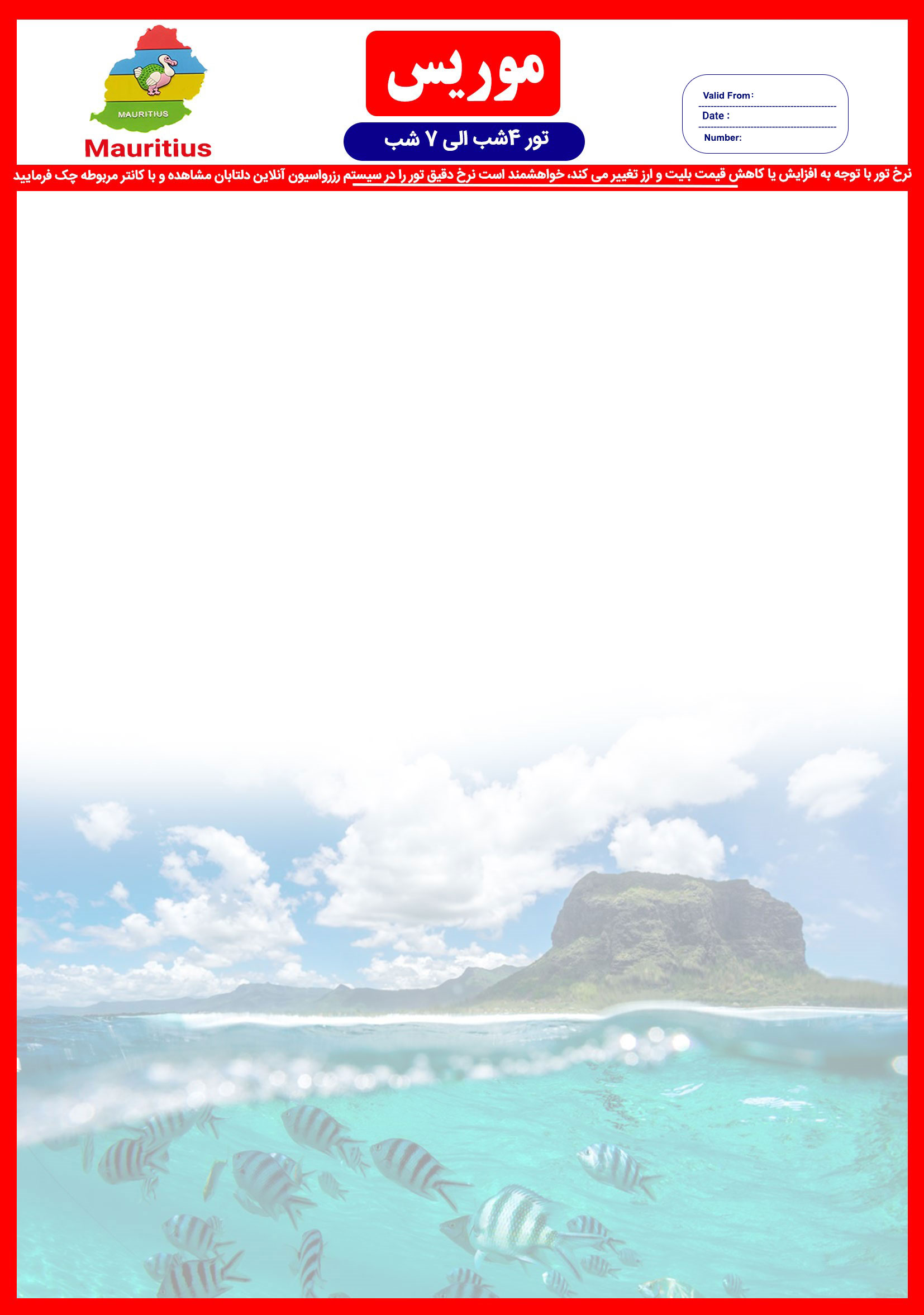 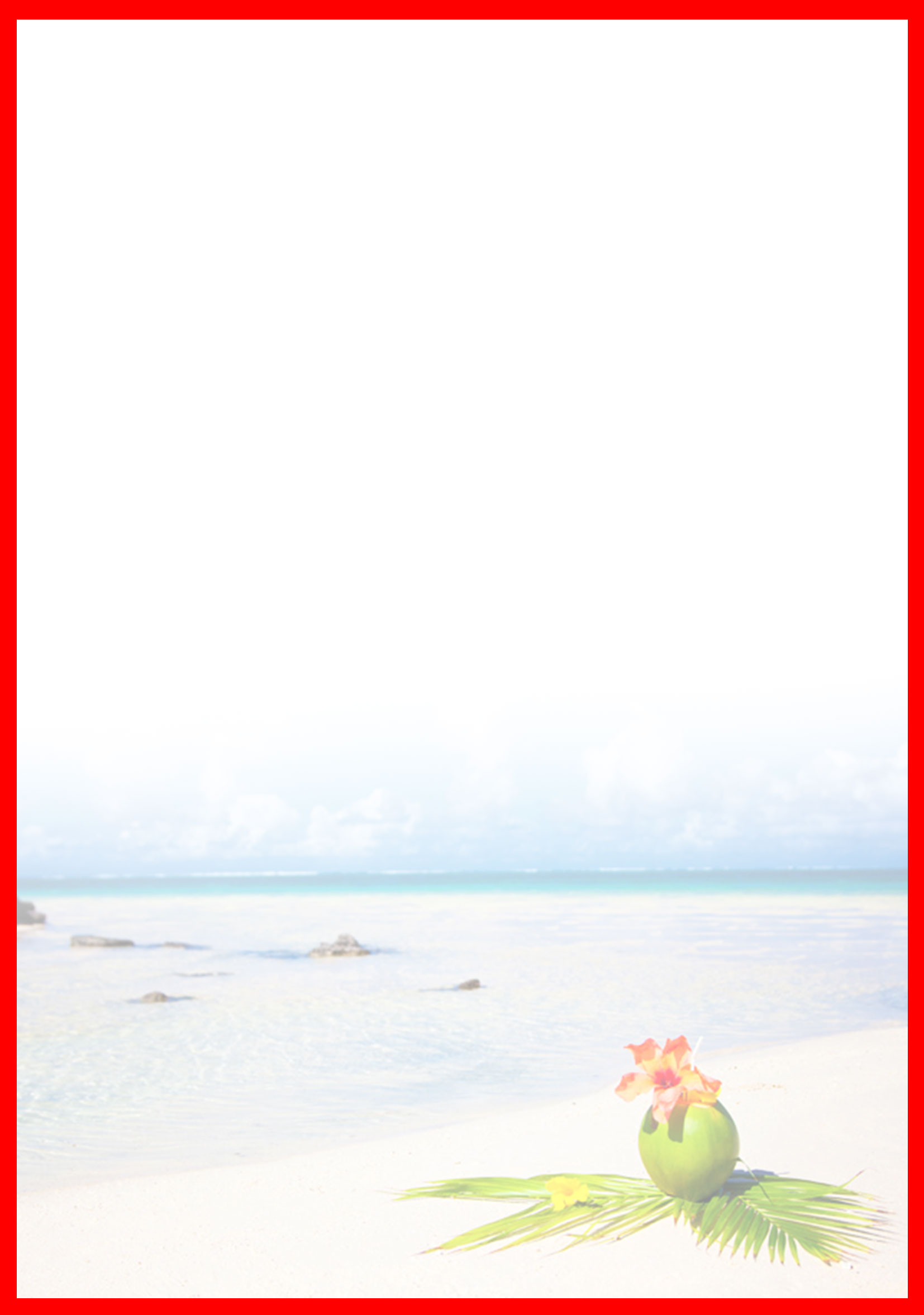 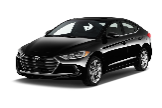 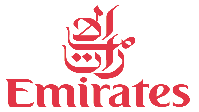 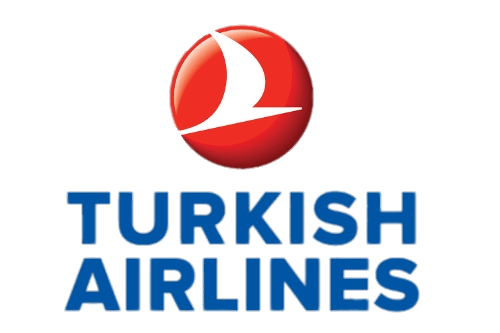 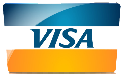 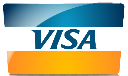 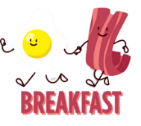 1  .داشتن پاسپورت جداگانه برای تمامی مسافرین در هر رده سنی الزامی می باشد (ADL/CHD/INF) 2. به نفر سوم تخت اضافه سفری با نرخ دو تخته تعلق می گیرد ( در صورت رعایت تعداد ظرفیت اتاق )3. طبق قوانین هواپیمایی ، مسئولیت کنترل گذرنامه از هرلحاظ (حداقل 7 ماه اعتبار از تاریخ سفر) و ممنوعیت خروج از کشور به عهده ی آژانس درخواست کننده و مسافر می باشد.  4. ویزای مسافر به صورت مانیفستی بوده و مهر ورود در فرودگاه پورت لوئیس موریس در پاسپورت مسافر ثبت می شود . 5. نرخ نوزاد شامل بلیط و بیمه + ویزا به مبلغ 60 دلار می باشد .6. مدت زمان لازم جهت اخذ ویزای توریستی موریس دو هفته می باشد . مدارک لازم جهت دریافت ویزای موریس : اصل پاسپورت با اعتبار 7 ماه  از تاریخ سفر  + دو قطعه عکس 4 * 3 پشت زمینه سفید ( حد اکثر گرفته شده در 6 ماه گذشته )* کلیه آژانس های همکار ملزم به عقد قرارداد سازمان میراث فرهنگی استان تهران با مسافر می باشند ، در غیر اینصورت عواقب آن برعهده آژانس همکار می باشد.           پرواز و هتل گارانتی می باشد و هرگونه تغییر تاریخ و کنسلی برابر با سوخت کامل می باشد .6,930,000 تومانکمترین نرخ بلیط هواپیمایی ترکیش ایرلاینزIKA – IST – MRUMRU – IST – IKA12,560,000 تومانکمترین نرخ بلیط هواپیمایی اماراتIKA – DXB – MRUMRU – DXB – IKAمبلغ سورشارژ بابت گالا دینر 31 دسامبرمبلغ سورشارژ بابت گالا دینر 24 دسامبرنام هتل170 $ ADL 140 $ ADL SUGAR BEACH 100 $ ADL 75 $ ADL RADISSON BLU POSTE LAFAYETTE120 $ ADL / 70 $ CHD90 $ ADL / 60 $ CHDMARITIM CRYSTAL BEACHنام هتلظرفیت هتلRADISSON BLU POSTE LAFAYETTE MAX : 2 ADULTSMARITIM CRYSTAL BEACHMAX : 2 ADULTS + 2 CHILDERN ( 0-12 )/TEEN OR 3 ADULTSSUGAR BEACHMAX : 3 ADULTS /2 ADULTS + 1 TEEN /1 CHILD /1 INFANT